სავარჯიშო:გაიხსენე ქართული ან უცხოური ფილმი/ფილმები რომელშიც გაქცევა მთავარი სიუჟეტური ხაზია.შექმენი პლაკატი სათაურით „სიყვარული ვერტიკალურია და თან ბრუნვადი“.როგორ დაასათაურებდით ამ ფოტოს?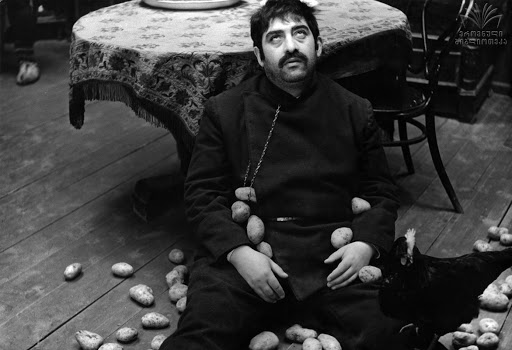 „კულეშოვის ეფექტი“ ეწოდება ორი სხვადასხვა, ერთმანეთისგან დაუკავშირებელი, დამოუკიდებელი კადრის შეერთებას ისე რომ ახალი მნიშვნელობა მივიღოთ. ამ მაგალითის  შესაბამისად აღწერეთ, დაასათაურეთ მოცემული კადრების წყვილი: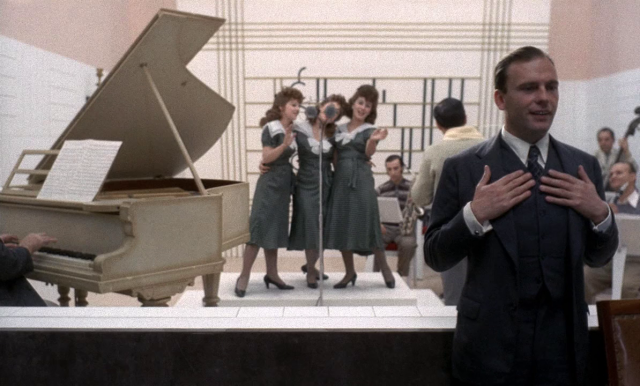 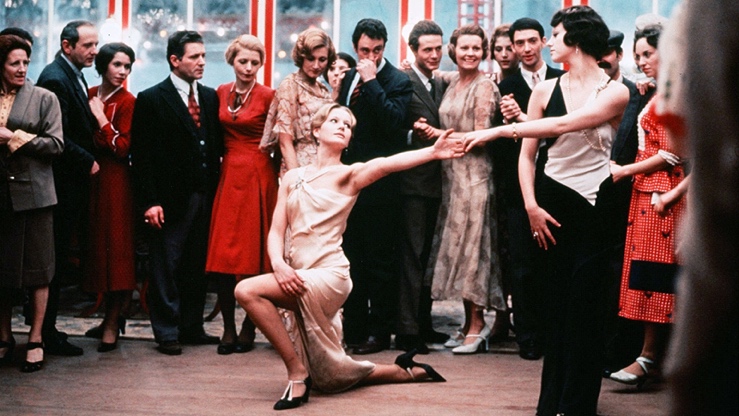 კადრები ბერნარდო ბერტოლუჩის ფილმიდან „კონფორმისტი“რას ფიქრობთ საბჭოთა დისიდენტურ მოძრაობაზე (ეწინააღმდეგება დამყარებულ მოსაზრებებს, პოლიტიკას ან სისტემას), რატომ წარმოიშვა ეს მოვლენა და საბოლოოდ, მიაღწია თუ არა დასახულ მიზნებს? დაწერეთ ესე (150-200 სიტყვა).